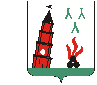 АДМИНИСТРАЦИЯ НЕВЬЯНСКОГО ГОРОДСКОГО ОКРУГАПОСТАНОВЛЕНИЕОт 15.02.2017                                                                                                                    № 300-пг. НевьянскОб утверждении технологической схемы предоставления муниципальной услуги «Оформление дубликата договора социального найма  жилого помещения муниципального жилищного фонда, договора найма жилого помещения муниципального специализированного жилищного фонда»В соответствии с Федеральным законом от 27 июля 2010 года                     № 210-ФЗ «Об организации предоставления государственных и муниципальных услуг», протоколом заседания комиссии по повышению качества услуг от 27 октября 2016 года № 73 «Порядок разработки  и утверждения технологических схем», во исполнение пункта 7.1 раздела III Протокола заседания комиссии по повышению качества услуг в Свердловской области от 06 декабря 2016 года № 82, административным регламентом  «Оформление дубликата договора социального найма  жилого помещения муниципального жилищного фонда, договора найма жилого помещения муниципального специализированного жилищного фонда», утвержденным постановлением администрации от 02.02.2015г. № 160-п,  Постановляю:1. Утвердить технологическую схему предоставления муниципальной услуги «Оформление дубликата договора социального найма  жилого помещения муниципального жилищного фонда, договора найма жилого помещения муниципального специализированного жилищного фонда» (прилагается).2. Настоящее постановление опубликовать в газете «Звезда» и разместить                на официальном сайте администрации Невьянского городского округа                           в информационно – телекоммуникационной сети «Интернет».  3. Контроль за исполнением настоящего постановления возложить                          на  заместителя главы администрации по вопросам реализации инвестиционных проектов, строительства, архитектуры и управления муниципальным имуществом Шелепова Ф.А.Врио главы администрациигородского округа                                                                                 Ф.А. ШелеповУтверждена постановлением администрации Невьянскогогородского округа от _______2017 г. № ______-п Технологическая схема предоставления муниципальной услуги«Оформление дубликата договора социального найма  жилого помещения муниципального жилищного фонда, договора найма жилого помещения муниципального специализированного жилищного фонда»Раздел I. Общие сведения о (государственной) муниципальной услугеРаздел II. Общие сведения о услугахРаздел III. Сведения о заявителях услугиРаздел IV. Документы, предоставляемые заявителем для получения услугиРаздел V. Документы и сведения, получаемые посредством межведомственного информационного взаимодействияРаздел VI. Результат услугиРаздел VII. Технологические процессы предоставления услугиРаздел VIII. Особенности предоставления услуги в электронной формеДиректору МБУ «УХ НГО» ____________                                                                        от_________________________________                                                                             _________________________________проживающего по адресу:________________________________тел_____________________________ЗАЯВЛЕНИЕ    	Прошу оформить дубликат договора социального найма  жилого помещения муниципального жилищного фонда (договора найма жилого помещения муниципального специализированного жилищного фонда), занимаемого мной (нами) по адресу:_________________________________________________________В связи__________________________________________________________________К заявлению прилагаются: ___________________________________________________________________________________________________________________________________________________________________________________________________________________________________________________________________________________________________________________________________________________________________________________________________________________________________________________________________________________________________________________________________________________________"____" ______________20__ г.                                                                                         Подпись, расшифровка подписи№ПараметрЗначение параметра/состояние1231Наименование органа, предоставляющего услугуМуниципальное бюджетное учреждение «Управление хозяйством  Невьянского городского округа»2Номер услуги в федеральном реестренет3Полное наименование услугиОформление дубликата договора социального найма  жилого помещения муниципального жилищного фонда, договора найма жилого помещения муниципального специализированного жилищного фонда4Краткое наименование услугиОформление дубликата договора социального найма  жилого помещения муниципального жилищного фонда, договора найма жилого помещения муниципального специализированного жилищного фонда5Административный регламент предоставления муниципальной услугиАдминистративный регламент предоставления  муниципальной услуги по оформлению дубликата договора социального найма  жилого помещения муниципального жилищного фонда, договора найма жилого помещения муниципального специализированного жилищного фонда6Перечень «подуслуг»-7Способы оценки качества предоставления муниципальной услугителефонная связь                                   портал муниципальных услуг официальный сайт органа другие способы                                   №Срок предоставления в зависимости от условийСрок предоставления в зависимости от условийОснования отказа в приеме документовОснования для отказа в предоставлении услугиОснования приостановления предоставления услугиСрок приостановления услугиПлата за предоставлениеуслугиПлата за предоставлениеуслугиПлата за предоставлениеуслугиСпособ обращения за получением услугиСпособ получения результата услуги№При подаче заявления по месту жительства (месту нахождения юридического лица)При подаче заявления не по месту жительства (по месту обращения)Основания отказа в приеме документовОснования для отказа в предоставлении услугиОснования приостановления предоставления услугиСрок приостановления услугиналичие платы (государственной пошлины)реквизиты нормативного правового акта, являющегося основанием для взимания платы (гос. пошлины)КБК для взимания платы (государственной пошлины), в том числе для МФЦСпособ обращения за получением услугиСпособ получения результата услуги1234567891011121Максимальный срок предоставления муниципальной услуги не может превышать 10 рабочих дней.Максимальный срок предоставления муниципальной услуги не может превышать 10 рабочих дней.представление нечитаемых документов, документов с приписками, подчистками, помарками;представление документов лицом, не уполномоченным в установленном порядке на подачу документов (при подаче документов для получения услуги на другое лицо);несоответствие представленного заявления требованиям1)если представлен неполный пакет документов;2)если в представленных документах содержатся недостоверные сведения;3) если заявитель не относится к категориям граждан, указанных в п. 1.2. регламентаНет-Нет--1) лично;2) через уполномоченного представителя;1) лично1Максимальный срок предоставления муниципальной услуги не может превышать 10 рабочих дней.Максимальный срок предоставления муниципальной услуги не может превышать 10 рабочих дней.представление нечитаемых документов, документов с приписками, подчистками, помарками;представление документов лицом, не уполномоченным в установленном порядке на подачу документов (при подаче документов для получения услуги на другое лицо);несоответствие представленного заявления требованиям1)если представлен неполный пакет документов;2)если в представленных документах содержатся недостоверные сведения;3) если заявитель не относится к категориям граждан, указанных в п. 1.2. регламентаНет-Нет--1) лично;2) через уполномоченного представителя;№п/пКатегории лиц, имеющих право на получение услугиДокумент, подтверждающий правомочие заявителя соответствующей категории на получение услугиУстановленные требования к документу, подтверждающему правомочие заявителя соответствующей категории на получение услугиНаличие возможности подачи заявления на предоставление услуги представителями заявителяИсчерпывающий перечень лиц, имеющих право на подачу заявления от имени заявителяНаименование документа, подтверждающего право подачи заявления от имени заявителяУстановленные требования к документу, подтверждающему право подачи заявления от имени заявителя123456781граждане Российской Федерации, являющиеся нанимателями и членами семьи нанимателя жилых помещений муниципального жилищного фонда Невьянского городского округа При личном обращении – паспортЧерез представителя – доверенностьВыданные в соответствии с законодательствомДаПредставитель заявителяОпекунДоверенность В соответствии с требованиями Гражданского кодекса Российской Федерации (часть первая);      в соответствии с требованиями основ законодательства Российской Федерации "О нотариате"                         от 11 февраля 1993 года  № 4462-1(нотариально заверенная доверенность)№ п/пКатегория документаНаименование документов, которые представляет заявитель для получения услугиКоличество необходимых экземпляров документа с указанием подлинник/копияДокумент, предоставляемый по условиюУстановленные требования к документуФорма (шаблон) документаОбразец документа/заполнения документа123456781Заявление заявление о выдаче дубликата договора1/0 заявление формируется в делоНетнетПриложение № 1-2Документ, подтверждающий полномочия представителя заявителяДоверенность1/1 сверка копии с оригиналом и возврат заявителю подлинникаПри обращении представителя заявителяустановлены законодательством РФ (нотариально удостоверенная)--Реквизиты актуальной технологической карты межведомственного взаимодействияНаименование запрашиваемого документа (сведения)Перечень и состав сведений, запрашиваемых в рамках межведомственного информационного взаимодействия Наименование органа (организации), направляющего (ей) межведомственный запросНаименование органа (организации), в адрес которого (ой) направляется межведомственный запросSID электронного сервисаСрок осуществления межведомственного информационного взаимодействияФорма (шаблон) межведомственного запросаОбразец заполнения формы межведомственного запроса1234567891--------№Документ/ документы, являющиеся результатом услугиТребования к документу/документам, являющимся результатом услугиХарактеристика результата (положительный/отрицательный)Форма документа/ документов, являющихся результатом услугиОбразец документа/ документов, являющихся результатом услугиСпособ получения результатаСрок хранения невостребованных заявителем результатовСрок хранения невостребованных заявителем результатов№Документ/ документы, являющиеся результатом услугиТребования к документу/документам, являющимся результатом услугиХарактеристика результата (положительный/отрицательный)Форма документа/ документов, являющихся результатом услугиОбразец документа/ документов, являющихся результатом услугиСпособ получения результатав органев МФЦ1234567891выдача дубликата договора социального найма жилого помещения, договора найма специализированного жилого помещения  или отказ в выдачи  дубликатов.В соответствии с законодательством РФПоложительный--1) лично;2) через уполномоченного представителя;Бессрочно-2решение об отказе в предоставлении дубликата договораРешение об отказе должно быть мотивированным и составленным в соответствии с требованием законодательстваОтрицательный--1) лично;2) через уполномоченного представителя;Бессрочно-№ п/пНаименование процедуры процессаОсобенности исполнения процедуры процессаСрок исполнения процедуры (процесса)Исполнитель процедуры процессаРесурсы необходимые для выполнения процедуры процессаФормы документов, необходимые для выполнения процедуры и процесса12345671Прием заявления и  документовСпециалист при приеме документов устанавливает предмет обращения, личность Заявителя, в том числе проверяет документ, удостоверяющий личность и проверяет:соответствие представленных документов перечню необходимых документов, указанных в пункте 2.6. настоящего регламента;сличает представленные экземпляры оригиналов и копий документов друг с другом, заверяет копии проставляя на них дату, свою подпись;при установлении фактов отсутствия необходимых документов, указанных в пункте 2.6. настоящего регламента, специалист уведомляет заявителя о наличии препятствий для получения муниципальной услуги, объясняет заявителю содержание выявленных недостатков в представленных документах и предлагает принять меры по их устранению.Результатом административной процедуры «Прием документов» является регистрация заявления и прилагаемых к нему документов в журнале регистрации входящей документации, либо мотивированный отказ в приеме документов в устной форме.По результатам изучения представленных документов, специалист готовит  дубликат договора  либо уведомление об отказе выдачи такого дубликата с указанием причин отказа. Указанное уведомление направляется заявителю по указанному в его заявлении адресу. Максимальное время, затраченное на указанное административное действие, не должно превышать 15 минут в течение одного рабочего дняСпециалист МБУ «УХ НГО»Многофункциональное устройство-2Выдача дубликата договораПри принятии решения о выдаче дубликата, специалист готовит дубликат договора социального найма (специализированного найма).     Для оформления дубликата снимается копия с подлинного экземпляра договора социального найма жилого помещения (специализированного найма) со всеми изменениями и дополнениями, хранящегося в  архиве Учреждения. В правом верхнем углу первой страницы первого листа копии договора проставляется штамп "ДУБЛИКАТ", на свободном месте последней страницы последнего листа копии, а при отсутствии свободного места на чистом листе, который подшивается к копии договора, совершается удостоверяющая надпись за подписью уполномоченного лица. Страницы дубликата прошнуровываются, пронумеровываются и скрепляются печатью. Дубликат составляется в количестве 1 экземпляр и  выдается на руки заявителю.Не более 10 рабочих днейСпециалист МБУ «УХ НГО»Многофункциональное устройство-№ п/пСпособ получения заявителем информации о сроках и порядке предоставления услугиСпособ записи на прием в органСпособ приема и регистрации органом, предоставляющим услугу, запроса и иных документов, необходимых для предоставления услугиСпособ оплаты заявителем государственной пошлины или иной платы, взимаемой за предоставление услугиСпособ получение сведений о ходе выполнения запроса о предоставлении услугиСпособ подачи жалобы на нарушение порядка предоставления услуги и досудебного (внесудебного) обжалования решений и действий (бездействия) органа в процессе получения услуги12345671----Приложение № 1 к технологической схеме предоставления муниципальной услуги «Оформление дубликата договора социального найма  жилого помещения муниципального жилищного фонда, договора найма жилого помещения муниципального специализированного жилищного фонда "